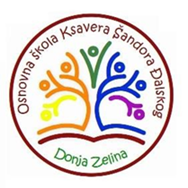 DONJA ZELINA, 13. 7. 2021. DRUGI OBRAZOVNI MATERIJALI ZA UČENIKE  SVIH 5. RAZREDAŠKOLSKA GODINA 2021. / 2022.Šifra kompletaNaslovAutoriVrsta izdanjaNakladnikCijena1.3877Hrvatske jezične niti 5, radna bilježnica iz hrvatskoga jezika za peti razred osnovne školeSanja Miloloža, Rada Cikuša, Davor Šimirradna bilježnicaALFA40,00 kn2.3826Right on! 1, radna bilježnica iz engleskoga jezika i zbirka zadataka iz gramatike za 5.  razred osnovne školeJenny Dooleyradna bilježnicaALFA46,00 kn3.3949Maximal 2, radna bilježnica njemačkog jezika za 5. razred osnovne škole, druga godina učenjaJulia Katharina Weber, Lidija Šober, Claudia Brass, Mirjana Klobučarradna bilježnicaPROFFIL KLETT59,00 kn4.3959Priroda 5, radna bilježnica za prirodu u petom razredu osnovne školeDamir Bendelja, Doroteja Domjanović Horvat, Diana Garašić, Žaklin Lukša, Ines Budić, Đurđica Culjak, Marijana Gudićradna bilježnicaŠK49,00 kn5.4269Vremeplov 5, radna bilježnica iz povijesti za peti razredManuela Kujundžić, Šime Laborradna bilježnicaProfil Klett35,00 knUKUPNO229,00kn